REPUBLIKA HRVATSKAMEĐIMURSKA ŽUPANIJAOSNOVNA ŠKOLA DR.IVANA NOVAKA MACINECKLASA:  003-06/19-01-06URBROJ: 2109-34-19-01Macinec, 21.10.2019.Temeljem članka 72. Statuta Osnovne škole Dr.Ivana Novaka Macinec, ravnateljica škole donosiP R O C E D U R U IZDAVANJA I OBRAČUNA NALOGA ZA SLUŽBENO PUTOVANJEI.Ova Procedura propisuje način i postupak izdavanja, te obračun naloga za službeni put (u nastavku teksta: putni nalog) zaposlenika Škole.II.Izrazi koji se koriste u ovoj Proceduri za osobe u muškom rodu, upotrijebljeni su neutralno i odnose se na muške i ženske osobe.III.   Naknade troškova putovanja koje proizlaze iz obračuna putnog naloga obračunavaju se i  isplaćuju sukladno izvorima    radnog prava i poreznim propisima. IV.    Način i postupak izdavanja te obračun putnog naloga zaposlenika Škole određuje se kako slijedi: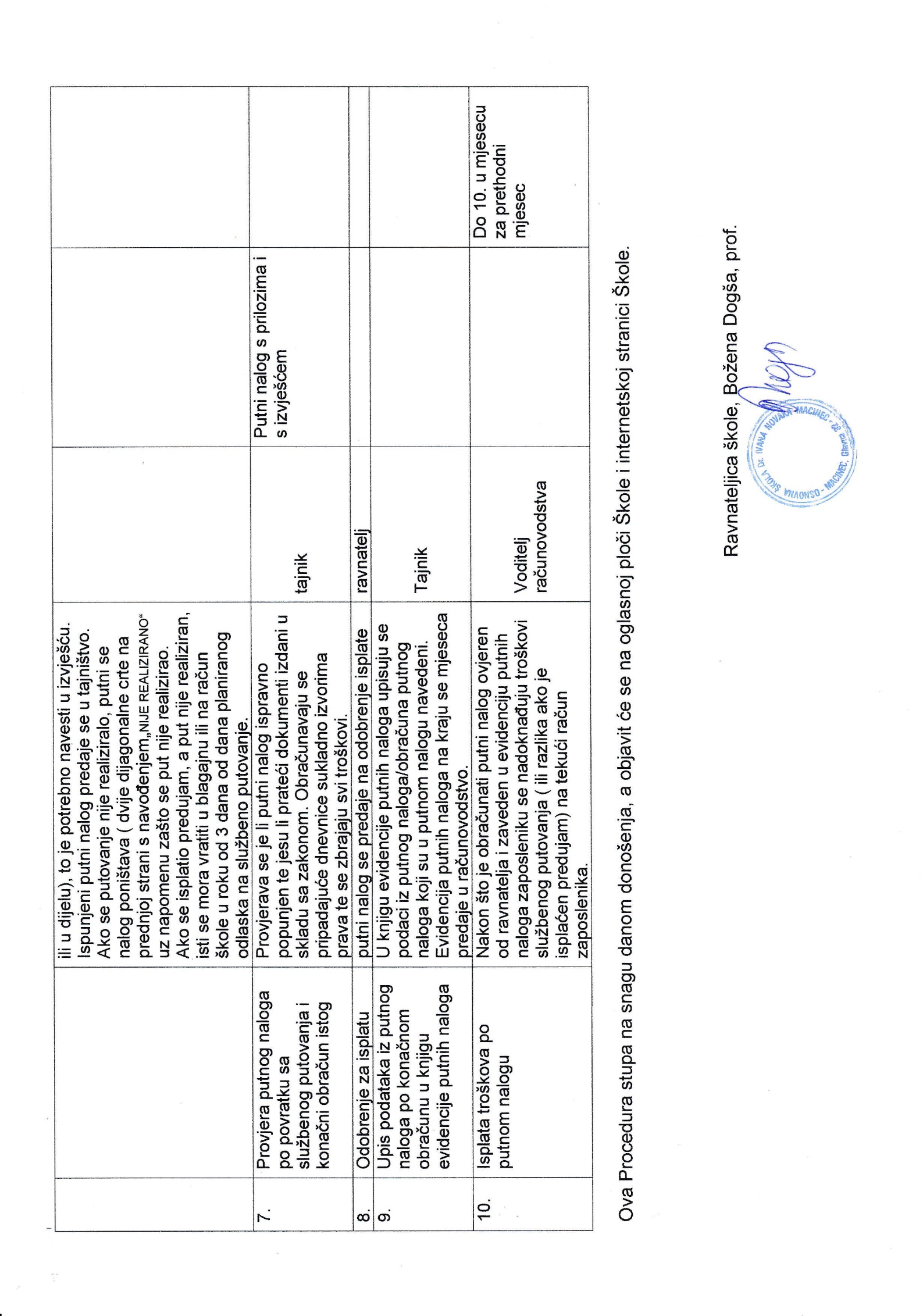 R.br.     Aktivnost                  Opis aktivnostiOdgovorna     osoba     Dokument     Rok1.Zahtjev/prijedlog zaposlenika za odlazak na službeno putovanjeZaposlenik na temelju poziva, prijavnice ili nekog drugog dokumenta preuzima u tajništvu škole obrazac putnog naloga te traži odobrenje ravnatelja za odlazak na službeno putovanjezaposlenikpoziv/prijavnica i program puta/stručnog usavršavanja, izleta, ekskurzije, odnosno izvanučioničke nastave i slično3 dana prije odlaska na služb. putovanje, osim ako se radi o neplaniranom putu (1 dan prije)2.Razmatranje prijedloga/zahtjeva za službeno putovanjePrijedlog/zahtjev za službeno putovanje razmatra se je li opravdan, odnosno je li u skladu s poslovima radnog mjesta zaposlenika i internim aktima škole ravnateljPutni nalog, financijski plan, drugi interni akti1 dan od zaprimanja prijedloga/zahtjeva3.Odobravanje službenog putovanjaAko je prijedlog/zahtjev za službeno putovanje opravdan, putni se nalog potpisuje uz navođenje vrste prijevoza koji je odobren i iznosa eventualnog odobrenog predujma. Putni nalog predaje se u tajništvo radi dodjele evidencijskog broja putnog naloga. Ravnatelj može zaposleniku naložiti i službeno putovanje bez osobnog zahtjeva, ako je službeno putovanje neophodno za obavljanje djelatnosti poslodavca ili radnog mjesta zaposlenika  ravnateljPutni nalog1 dan prije odlaska na službeno putovanje4.Evidentiranje putnog nalogaNa dostavljeni putni nalog upisuje se evidencijski broj, naziv poslodava, datum izdavanja putnog naloga te pečat. Isti se evidentira u Knjigu evidencije putnih naloga. Putni nalog se predaje zaposleniku koji ide na službeno putovanje.tajnikPutni nalog, knjiga evidencije putnih naloga1 dan prije odlaska na službeno putovanje5.Isplata predujmaAko je ravnatelj odobrio isplatu predujma zaposleniku se isplaćuje odobreni iznos predujmaVoditelj računovodstvaNalog za isplatu predujma1 dan prije službenog putovanja6.Predaja popunjenog putnog naloga po povratku sa službenog putovanjaU putnom nalogu navodi se: datum i vrijeme odlaska i povratka sa službenog putovanja, relaciju putovanja, početno i završno stanje brojila. Uz putni nalog, ako pripada pravo na dnevnicu, potrebno je sastaviti izvješće s puta.  Uz putni nalog također je potrebno priložiti dokumentaciju za sve učinjene troškove, a koja je potrebna za konačni obračun ( smještaj, prijevozničku kartu ako se koristi javni prijevoz, račune za cestarinu te račune za druge eventuale opravdane troškove puta). Ako je troškove službenog putovanja podmirio netko drugi ( u potpunosti zaposlenikPutni nalog s prilozima i s izvješćem5 dana po povratka sa službenog putovanja